Градска управа за инфраструктуру и развој  Града Ужица објављујеОБАВЕШТЕЊЕ О ДОДЕЛИ УГОВОРА
Наручилац: Град Ужице, Градска управа за инфраструктуру и развојАдреса: Димитрија Туцовића 52, УжицеВрста јавног наручиоца: орган јединице локалне самоуправеПредмет набавке: Чишћење таложника, предталожника, решетки и пропуста Врста предмета набавке: радовиИнтернет страница наручиоца: www.uzice.rs Процењена вредност јавне набавке: 2.500.000,00 динара без ПДВ-аУговорена вредност јавне набавке: 2.160.000,00 динара без ПДВ-а                                                             2.592.000,00 динара са ПДВ-омКритеријум за доделу уговора: уговор се додељује економски најповољнијој понуди која се одређује на основу критеријума цене.Број примљених понуда:2 (две) понудеДатум доношења одлуке о додели уговора:18.03.2021. годинеДатум закључења уговора:  29.03.2022. годинеОсновни подаци о добављачу:  СТЗАР БУКАРЧИЋ, Букарчић Владан предузетник Ужице, ул.Буар бр.162, ПИБ:103684542; МБ:56802797.Лица за контакт: Славиша Пројевић, slavisa.projevic@uzice.rs и Марија Раденковић, marija.radenkovic@uzice.rs   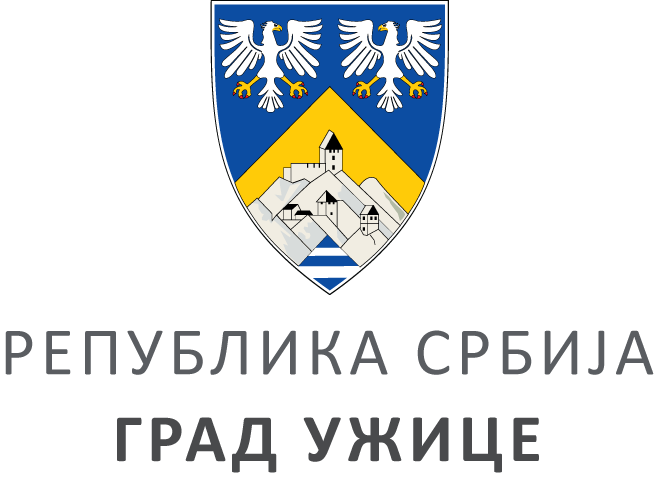 ГРАДСКА УПРАВА ЗА ИНФРАСТРУКТУРУ И РАЗВОЈГРАДСКА УПРАВА ЗА ИНФРАСТРУКТУРУ И РАЗВОЈГРАДСКА УПРАВА ЗА ИНФРАСТРУКТУРУ И РАЗВОЈГРАДСКА УПРАВА ЗА ИНФРАСТРУКТУРУ И РАЗВОЈVIII ББрој: 404-90/22ББрој: 404-90/22Датум:Датум:30.03.2021. године